V 4 – Eisen vs. Kupfer – AffinitätsreiheMaterialien: 		2 Reagenzgläser, Spatel, Gasbrenner, Reagenzglasklammer, MagnetChemikalien:		Kupfer(II)-oxid, Kupfer, Eisen(II)-oxid, EisenDurchführung: 			In einem Reagenzglas wird eine Spatelspitze Kupfer(II)-oxid mit einer Spatelspitze Eisen vorsichtig vermischt und anschließend über der Brennerflamme zum Glühen gebracht. In einem zweiten Reagenzglas wird analog mit je einer Spatelspitze Kupfer und Eisen(II)-oxid verfahren. Mit einem in ein Papiertuch gewickelten Magneten wird überprüft, ob das Produkt magnetisierbar ist.Beobachtung:		Das Gemenge im ersten Reagenzglas glüht beim Erhitzen nach kurzer Zeit auf. Nach dem Abkühlen hat sich eine feste Substanz gebildet, die kupferfarbend glänzt. Außerdem hat sich ein zweiter, schwarzer Feststoff gebildet. Das Gemenge im zweiten Reagenzglas glüht beim Erhitzen nicht auf. Es bildet sich ein rot-grauen Feststoff. Der Magnet übt keine Wirkung auf ihn aus.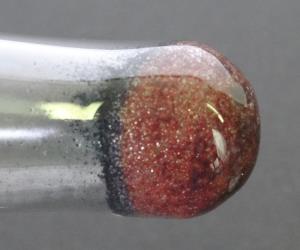 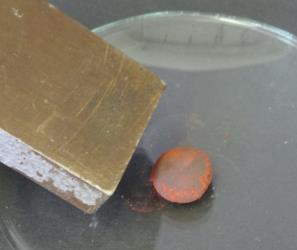 Abb. 5 – Bei der Reaktione von Eisen mit Kupferoxid entstehen Eisenoxid und Kupfer (links), die Reaktion im zweiten Reagenzglas hingegen findet nicht statt, es ist kein Eisen entstanden (rechts).Deutung:		Wird das Gemenge im ersten Reagenzglas erhitzt, so findet eine Redoxreaktion statt. Dabei wird das Kupferoxid zu Kuper reduziert, während das Eisen zu Eisenoxid oxidiert wird. 		Der Feststoff aus dem zweiten Reagenzglas behält die Farbgebung der beiden Edukte bei. Des Weiteren lässt er sich nicht magnetisieren. Folglich scheint keine Reaktion stattgefunden zu haben. Daraus lässt sich schließen, dass das Eisen eine höhere Affinität zu Sauerstoff hat als Kupfer, es ist also unedler als Kupfer.Entsorgung:		Die Entsorgung erfolgt über den Hausmüll.Literatur:		T. Musolf, https://chemiezauber.de/inhalt/basic-2-kl-8/reduktion-redox reaktionen/reduktion-eines-metalloxides/403-reduktion-von-kupfer-ii-oxid-mit-eisen.html, 2013 (Zuletzt aufgerufen am 13.08.2014 um 21:36).GefahrenstoffeGefahrenstoffeGefahrenstoffeGefahrenstoffeGefahrenstoffeGefahrenstoffeGefahrenstoffeGefahrenstoffeGefahrenstoffeKupfer(II)-oxidKupfer(II)-oxidKupfer(II)-oxidH 302-410H 302-410H 302-410P 260-273P 260-273P 260-273Kupfer (Pulver)Kupfer (Pulver)Kupfer (Pulver)H 228-410H 228-410H 228-410P 210-273P 210-273P 210-273Eisen(II)-oxidEisen(II)-oxidEisen(II)-oxid------Eisen (Pulver)Eisen (Pulver)Eisen (Pulver)H 228H 228H 228P 370+378bP 370+378bP 370+378b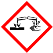 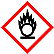 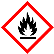 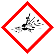 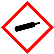 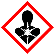 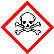 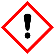 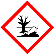 